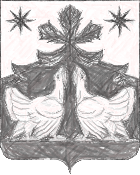 РОСИИЙСКАЯ ФЕДЕРАЦИЯАДМИНИСТРАЦИЯ ЗОТИНСКОГО СЕЛЬСОВЕТА ТУРУХАНСКОГО РАЙОНАКРАСНОЯРСКОГО КРАЯ ПОСТАНОВЛЕНИЕ12. 02. 2016 г.                                    с. Зотино                                              №  8-п О графике приема граждан по личным вопросам	В соответствии с Федеральным законом от 02.05.2006  № 59 -ФЗ «О порядке рассмотрения обращений граждан Российской Федерации», законом Красноярского края  от 18.10.1999 года № 8-497 « Об обращении граждан» руководствуясь ст. ст.14, 17, 38 Устава Зотинского сельсовета Туруханский район.ПОСТАНОВЛЯЮ:1. Утвердить «График приема граждан по личным вопросам в администрации Зотинского сельсовета Туруханского района» согласно приложению.2. Опубликовать настоящее постановление в  периодическом печатном  издании  « Ведомости органов местного самоуправления»3. Постановление вступает в силу  в день, следующий за днем его официального  опубликования. 4. Контроль над  исполнением  настоящего постановления возложить на заместителя главы Зотинского сельсовета. Глава Зотинского сельсовета:  ________________   И. Г. Моисеева            Приложениек постановлению                администрации Зотинского сельсоветаот  12.02.2016  № 8-п ГРАФИКприема граждан по личным вопросам в администрации Зотинского сельсовета Туруханского района№пДолжность, фамилия, имя, отчествоДни приемаЧасы приемаПримечанияАдрес приема123451.Моисеева Инна Геннадьевна-глава Зотинского сельсовета      среда 14-16ул. Рабочая,   д.30, с.Зотино2.Опарина Полина Георгиевна-заместитель главы Зотинского сельсоветапонедельник14-16ул. Рабочая,   д.30, с.Зотино3.Маленьких Татьяна Александровна – директор МККДУ « Сельский дом Культуры с. Зотино» 1-я неделя месяцачетверг14-16с. Зотино, ул. Советская , 25 «а»4.Реут Ирина Владимировна - директор МККДУ « Молодежный центр с. Зотино»2-я неделя месяцавторник14-16с. Зотино, ул. Рабочая,  325.Родичкина Светлана  Андреевна  - директор МКУК « Сельская библиотека с.Зотино»3-я неделя месяцапонедельник14-16с. Зотино, ул. Рабочая ,  28-1 